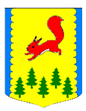 КРАСНОЯРСКИЙ КРАЙПИРОВСКИЙ МУНИЦИПАЛЬНЫЙ ОКРУГПИРОВСКИЙ ОКРУЖНОЙ СОВЕТ ДЕПУТАТОВ                                                              РЕШЕНИЕ                           О назначении проведения итоговогособрания граждан в с. ТроицаВ соответствии с Федеральным законом от 06.10.2003 № 131-ФЗ «Об общих принципах организации местного самоуправления в Российской Федерации, Уставом Пировского муниципального округа, Пировский окружной Совет депутатов РЕШИЛ:          Назначить проведение итогового собрания граждан по выбору приоритетного направления для участия в конкурсном отборе программы поддержки местных инициатив (ППМИ):В с. Троица на 06.12.2022г. на 16ч. 00 мин. в здании Троицкого сельского Дома культуры по адресу: с. Троица, ул. Мира, дом 38Б.Отменить решение Пировского окружного Совета депутатов от 16.09.2022 № 25-267р «О назначении проведения итогового собрания граждан в с. Троица».3.  Контроль за выполнением настоящего решения оставляю за собой.4. Решение вступает в силу после его официального опубликования в районной газете «Заря». 24.11.2022   с. Пировское     № 26-277 рПредседатель Пировского 	             И.о. Главы Пировского окружного Совета депутатов	         муниципального округа___________Г.И. Костыгина	       __________ С.С. Ивченко